Государственное бюджетное образовательное учреждение высшего профессионального образования «Красноярский государственный медицинский университет имени профессора В.Ф. Войно-Ясенецкого» Министерства здравоохранения Российской ФедерацииФАРМАЦЕВТИЧЕСКИЙ КОЛЛЕДЖ 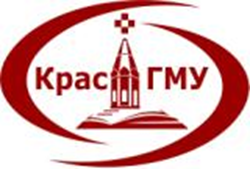 Выпускная аттестационная работа	Программа открытого традиционного мероприятия «Презентация специальности лабораторная диагностика» «Белые халаты»для студентов 1 курса отделения Лабораторная диагностика                       Работу выполнили:               слушательницы:                                                   Догадаева Елена Григорьевна______                                                       Кузовникова Инга Александровна_____                                                                           Научный руководитель:                                                        к.п.н., доцент                                                                             О.А. Корнилова___________________________________(оценка, дата)Красноярск - 2015Программа открытого традиционного мероприятия «Презентация специальности лабораторная диагностика» «Белые халаты»для студентов 1 курса отделения Лабораторная диагностикаСОДЕРЖАНИЕ1. РЕЦЕНЗИЯ ……………………………………………………………    3РЕЦЕНЗИЯНа методическую разработку открытого традиционного  мероприятия на тему: «Презентация специальности лабораторная     диагностика»  «Белые халаты» Разработанную  преподавателем: Догадаевой Е.Г., Кузовниковой И.А.Методическая разработка «Презентация специальности» и «Белые халаты» для проведения внеаудиторного мероприятия содержит весь необходимый материал и соответствует современным методическим требованиям.Основная  цель презентации является: Формирование мотивации будущей профессии.Задачи:Формирование представления о специальностиРасширение знания студентов первого года обучения о колледже, отделении, специальностиВоспитание чувства гордости, ответственности за выбранную профессиюСплочение студентов группыИстория возникновения медицинской одежды.Формирование представлений о культуре ношения и ценности медицинской формы. Раскрыть чувство ответственности за своё здоровье, будущую профессию и      отношения к белому халату.           При подготовке мероприятия была проведена большая подготовительная работа: студенты 305  группы  подготовили доклады. Разработали сценарий, презентацию, видеоролик. Подготовлена презентация о будущей профессии , включающая в себя различные виды деятельности в  клинико-диагностической лаборатории, представлено современное  оборудование отделов лаборатории, рассказано о методах и принципах работы, а также отражены  биологические материалы используемые для исследования.     Подготовлены вопросы  викторины «Школа молодого лаборанта». Выступления студентов было интересными, и живыми.  Зав. отд. «Лабораторная диагностика»  _________Питрукова О.К                                         ВВЕДЕНИЕ Программа открытого традиционного мероприятияНазвание мероприятия:  «Презентация специальности лабораторная     диагностика» «Белые халаты».Цель проведения: формирование мотивации будущей профессии.Задачи: Содействовать адаптации студентов первого года обученияФормирование представления о специальностиРасширить знания студентов первого года обучения о колледже, отделении, специальностиВоспитать чувство гордости, ответственности за выбранную профессиюСформировать позитивный взгляд в отношении своего будущегоСформировать  понятие о культуре ношения белого халата. Познакомить с причинами, влияющими на внешний вид студентов   фармацевтического колледжа. Вызвать чувство ответственности по отношению к своей медицинской форме. Познакомить с историей возникновения медицинской одежды.Сроки и место проведения: октябрь 2013 года,  фармацевтический  актовый зал время с 15.30 до 17.00.Организаторы мероприятия: зав. отд. ЛД  Питрукова О.К., Догадаева Е.Г.,  Кузовникова И.А. ,группа 305Количество участников:А) группа 305 -29 студентов,Б) группа 105 – 25 студентов, 106 -27 студентовСлушатели и гости:  преподаватели: Перфильева Г.В, Нестеренко Н.В, Павловская И.В.Оснащенность:  доклады студентов, компьютерная презентация, видеоролик, посвященный призвать к стыду студентов, а также замечательный видеоклип про людей в белых халатах.Формируемые компетенции:профессиональные компетенции (ПК): ПК 1.1. Готовить рабочее место для проведения лабораторных общеклинических исследований.ПК 1.2. Проводить лабораторные общеклинические исследования биологических материалов; участвовать в контроле качества.ПК 1.3. Регистрировать результаты лабораторных общеклинических исследований.ПК 1.4. Проводить утилизацию отработанного материала, дезинфекцию и стерилизацию использованной лабораторной посуды, инструментария, средств защиты.          общие компетенции  (ОК):КРАТКОЕ ОПИСАНИЕ МЕРОПРИЯТИЯВедущий № 1 (Илюхина Александра)Мы рады Вас приветствовать на открытом мероприятии , посвященному специальности «Лабораторная диагностика» квалификации медицинский лабораторный техник» и « Медицинский технолог»   Профессиональная деятельность  лабораторного техника и технолога требует особого отношения к работе.  Это, прежде всего, высочайшая ответственность за проводимые исследования, творческое отношение к работе, профессионализм.Ведущий №2 (Катанов Валера)Выпускники нашего отделения специальности медицинский лабораторный техник  и медицинский технолог могут работать в учреждениях практической медицины и научно-исследовательских организациях, а именно в следующих сферах профессиональной деятельности:Клинико-диагностические лабораторииБактериологическиеГистологическиеИммунологическиеЦентр СПИДаСтанции переливания кровиА также:Лаборатории судебно-медицинской экспертизыМедико-генетические центрыА сейчас мы хотим  Вам рассказать и показать, что изучает лабораторная диагностика. Ведущий №3 (Граф Владимир)Лабораторная диагностика - неотъемлемая часть современной медицины, без которой немыслима полноценная врачебная помощь. Лабораторная диагностика благодаря новейшему высокотехнологичному оборудованию и реактивам, сполна обеспечивает получение качественных и максимально информативных данных о процессах, происходящих в организме.Лабораторная диагностика представляет собой медицинскую диагностическую специальность, состоящую из совокупности исследований in vitro биоматериала человеческого организма, с диагностическими целями далее, сопоставления результатов этих методов с клиническими данными и формулирования лабораторного заключения.Основными объектами клинико- лабораторного исследования являются: содержимое сосудов и полостей (кровь, и ее морфологические элементы, плазма, сыворотка, спинно-мозговая жидкость, внутрисуставная жидкость, содержимое ЖКТ), выделения человеческого организма (моча, кал, слюна) ткани паренхиматозных органов, и др.Ведущий №4 (Жахалова Алёна)Рассмотрим отдельные виды исследований лабораторной диагностики.Общеклинические и гематологические методы диагностики традиционно являются самыми массовыми видами исследования. Самой, наверное, распространенной процедурой  лабораторной диагностики является анализы крови. Они помогают определить изменения в общем состоянии человека, функциональные характеристики большинства его органов и систем, маркеры заболеваний. Общий анализ крови исследует количество гемоглобина, число эритроцитов, тромбоцитов, лейкоцитов, лейкоцитарная формула, определяется скорость оседания эритроцитов.Общий анализ мочи - простой метод исследования, который позволяет оценить функцию почек и других внутренних органов, а также выявить воспалительный процесс в мочевых путях. Биохимический анализ -  при биохимическом анализе крови исследуются функции печени, функции почек, холестерол и триглицериды, сахар (глюкоза) крови, общий белок, микроэлементы (кальций, калий, натрий, магний). Коагулограмма определяет состояние свертывающей системы крови. Ведущий №2 (Катанов Валера) Цитологическое исследование - является одним из основных методов морфологического анализа клеточного и неклеточного биологического материала. Оно состоит в качественной или количественной оценке характеристик морфологической структуры клеточных элементов в цитологическом препарате (мазке) с целью установления диагноза доброкачественной или злокачественной опухоли и неопухолевых поражений.Молекулярно-биологические исследования - с развитием молекулярно-биологических исследованием связывают существенный прорыв в диагностике и лечении наследственных, инфекционных, онкологических и других видов заболеваний. Полное описание генома человека – ближайшая и реальная перспектива молекулярно-биологических исследований.Ведущий №3 (Граф Владимир)Токсикологические исследования – также получают все большее распространение среди видов лабораторных подходов. Это в первую очередь объясняется широким распространением наркотических средств, приемом алкоголя, других возбуждающих средств, в том числе лекарственных препаратов, оказывающих токсический эффект при передозировке. Токсикологические исследования традиционно сосредотачивались в специализированных лабораториях, часто судебно-медицинской принадлежности.Микробиологические методы диагностики исследуют общий мазок на флору из мочеиспускательного канала, шейки матки, заднего свода влагалища, прямой кишки, секрет предстательной железы. Взятый биологический материал (моча, кровь, кал, слюна, мазок из влагалища), "высевается" в питательную среду (особый бульон). "Выращивание" такого посева приводит к бурному размножению микроорганизмов и облегчает выявление виновника инфекции. Посевы дают возможность проверить: какое лекарство лучше всего убивает обнаруженного возбудителя. Для этого проводятся специальные тесты на чувствительность к антибиотикам.Ведущий №4 (Жахалова Алёна)Лабораторная иммунология имеет собственный предмет исследования, связанный с оценкой иммунного статуса, включая определение параметров клеточного и гуморального иммунитета, диагностику и характеристику аутоиммунных заболеваний, иммунный компонент широко распространенной патологии. Патогенез таких болезней как диабет II типа, диффузный токсический зоб, ревматизм связывают в первую очередь с иммунными нарушениями. Без иммунологического исследования невозможно диагностировать ВИЧ-инфекцию, вид гепатита, системные коллагенозы, ряд злокачественных заболеваний, лимфополиферативную патологию и т.д.Ведущий №1 (Илюхина Александра)Как видно, многообразие методов лабораторной диагностики впечатляет, и становится понятной ее востребованность - сколько важной дополнительной информации позволяет она получить врачу, чтобы точно поставить диагноз и назначить лечение. Ведущий №2 (Катанов Валера)Пусть жизненным девизом вашим будет: «Помогать и нести добро людям!»Скажут люди Вам «спасибо»Будет это, и не разКак достойная наградаУважение для вас.Ведущий №3 (Граф Владимир)  А сейчас подошло время к викторине! Вопросы викторины «Школы молодого лаборанта» 1. Незаменимый инструмент лаборанта, открытый голландцем Антони Левенгуком, жившим в  XVII веке. (микроскоп)2. Назовите, что составляет спецодежду лаборанта?(халат, колпак, перчатки, бахилы, маска).3. Назовите наиболее распространенный металл в организме человека, сосредоточенный в гемоглобине крови. (железо).4. Сколько существует групп крови? Назовите их.5. У кого течет голубая кровь?Все прекрасно знают, что в жилах людей течет красная кровь, а если и бывает голубая, то только у сказочных принцев и принцесс. Но, оказывается, голубая кровь бывает не только в сказках. Природа наделила голубой кровью пауков, скорпионов и крабов. Чем же голубая кровь отличается от обычной? Красный цвет обычной крови придает гемоглобин - красный пигмент, в основе которого железо в сочетании с протеином, а вот голубую кровь вырабатывает не гемоглобин, а гемоцианин — голубое вещество, основу которого составляет медь. Выступление со стихотворением (Илюхина Александра и Катанов Валерий) (читает стих в звуковом сопровождении – Людвиг Ван Бетховен «Мелодия слёз»)Ведущая (Жахалова Алёна): Здравствуйте, давайте посмотрим в связи, с чем мы сегодня с вами собрались. Нами проводилось исследование, показывающее отношение студентов к их форме, белым халатам и вот, что мы выяснили!Ведущая оглашает результаты.Вопросы: Для чего, по-вашему, нужен белый халат?Знаете ли вы, каким был белый халат, когда только появился?Нужен ли вам белый халат?Какие меры нужно применять к студентам, выходящим в белых халатах за пределы колледжа? Вопрос 1: 1 курс – 61% (знак отличия), 15% (спецформа), 7% (символ чистоты и доброты), 17% (не знают).		2 курс – 33% (Средство индивидуальной защиты), 33% (спецодежда), 34% (другие варианты ответа)		4 курс – 88% (средство индивидуальной защиты), 12% (Символ чистоты)Вопрос 2: 1 курс – 100% не знают		2 курс – 65% (не знают), 35% (имеют приблизительные сведенья)		4 курс – 100% не знаютВопрос 3: Все курсы – 97% (нужен), 3% (не знают)Вопрос 4: 1 курс – 60% (штраф), 7 % (считают, что наказывать не нужно), 15% (не знают, как наказывать), 18% (предложили другие варианты)		2 курс – 45% (штраф), 27% (выговор), 9% (исправительные работы), 19% (другие меры борьбы)курс – 75% (хотят бороться с проблемой комплексно: сначала выговор, затем штраф, а напоследок, отчисление), 13% (предлагают  штрафовать), 12% (лишение стипендии считают лучшим выходом из ситуации)Ведущая: Что ж, признаться, я ожидала лучшего, предлагаю посмотреть, как студенты на самом деле относятся к белому халату.Видеоролик (после ролика 4 слайда презентации с фотографиями студентов и картинкой) Давайте узнаем предысторию белого халата, когда он появился и как изменялся с течением времени. (Козловская Дарья рассказывает, какой была форма врачей)Халаты не использовались в медицине вообще вплоть до второй половины 19 столетия. Вместо халата надевали фартук, иногда дополняя перчатками, да и то лишь хирурги во время операции. Врачи не носили никакой спецодежды, а масок и шапочек тогда и вовсе не было. Лишь в 1860-х английский врач-гигиенист Джозеф Листер выдвигает  теорию антисептики. С этого времени и начинается история медицинских халатов. Постепенно появляются маски, халаты, хотя, еще не всегда белые.Первыми белые медицинские халаты в практику ввели немцы в 1870 году. В начале 20 века использование такого халата, шапочки и маски при медицинских процедурах стало очень распространенно.Известно, что во время эпидемий римские врачи для посещения больных облекались в особого покроя длинные платья. Лица их были закрыты, чтобы они не вдыхали заразы. На нос был надет – длинный клюв, наполненный благовонными веществами. В руках, облаченных в перчатки, они держали длинную палку, которой указывали, чем больной должен пользоваться и что принимать. Этим они ограждали себя от заразы и могли, не подвергая свою жизнь опасности, оказывать больным требуемую помощь. По всем улицам Рима бегали одетые таким образом врачи, вид которых был до того страшен, что дети обращались от них в бегство.Белый халат – это неотъемлемая часть профессионального костюма представителя самой гуманной профессии – врача.Сегодня, когда интерес к костюму врача растет, и этой теме посвящено немало статей и телевизионных передач, все единогласно сходятся в одном: аккуратная профессиональная врачебная одежда – белый халат, служит основой доверия к врачу пациентов. А кольцо в носу у медработника признанно лучшим способом подорвать врачебный авторитет. Это очередной раз подтверждает тот факт, что по «одежке» не только встречают, но и делают вывод о профессиональном уровне специалиста.Белый цвет — цвет божественной чистоты и высокого доверия. Белый медицинский халат — это неотъемлемая часть авторитета врача, его визитная карточка.В настоящее же время одежда для медицинского персонала не менее важна, чем инструмент. Она должна быть удобная, функциональная, вызывающая уважение. Она, как уверяют доктора, сама по себе оказывает благотворное воздействие на процесс лечения, придавая врачу уверенность, а в пациента вселяя веру. Недаром испокон веков белые халаты служат одним из символов самой гуманной профессии.Между прочим, в переводе с арабского слово «халат» обозначает не тип кроя, а именно «почетную одежду».Ведущая начинает дискуссию: Для чего, по-вашему, нужен белый халат?Нужен ли Вам белый халат? Почему? Какие меры нужно применять к тем, кто выходит за пределы колледжа в белом халате?(по залу ходят 2 девушки в белых халатах дают микрофоны людям сидящим в зале, для того, что бы они отвечали на вопросы, выражали свое мнение)      9. Ведущая подводит итоги проведенного мероприятия:Ведущая: Итак, по итогам сегодняшнего мероприятия, можно сделать вывод, что человек, связавший свою жизнь с белым халатом, должен знать и понимать какую ответственность он несет, это мероприятие не было бессмысленным, все, что было, представлено сегодня здесь определенно дало результаты, знание – сила и теперь мы с вами им владеем. Надеюсь, вы осознаете всю серьезность вашего выбора.Предлагаю закончить на позитивной финальной ноте, мы благодарим вас за внимание.     10.  А, напоследок, финальная песня (звучит песня «Белые халаты»)ЗАКЛЮЧЕНИЕ          При подготовке открытого традиционного мероприятия «Презентация специальности лабораторная     диагностика» «Белые халаты». Была проведена большая подготовительная работа: студенты 305  группы  подготовили доклады. Разработали сценарий, презентацию, видеоролик. Подготовлена презентация о будущей профессии,  включающая в себя различные виды деятельности в  клинико-диагностической лаборатории, представлено современное  оборудование отделов лаборатории, рассказано о методах и принципах работы, а также отражены  биологические материалы используемые для исследования.  Подготовлены вопросы  викторины «Школа молодого лаборанта». Выступления студентов было интересными, и живыми. СПИСОК ЛИТЕРАТУРЫКишкун, А. А. Клиническая лабораторная диагностика [Электронный  ресурс ] : учеб. пособие /  А. А. Кишкун. - М. : ГЭОТАР-Медиа, 2014. – 720 с. – Режим доступа : http://www.medcollegelib.ru/book/ISBN9785970427620.html.ДОПОЛНИТЕЛЬНАЯ ЛИТЕРАТУРАТеория и практика лабораторных общеклинических исследований : сб. ситуац. задач с эталонами ответов для внеаудитор. самостоят. работы студентов 1-3 курса, обучающихся по специальности 060604 – Лабораторная диагностика / сост. Е. Г. Догадаева, Н. В. Власова ; Красноярский медицинский университет, Фармацевтический колледж. - Красноярск : КрасГМУ, 2013. - 71 с. Теория и практика лабораторных общеклинических исследований [Электронный ресурс] : сб. тестовых заданий с эталонами ответов для внеаудитор. (самостоят.) работы студентов 1-2 курса, обучающихся по специальности 060604 – Лабораторная диагностика / сост. Е. Г. Догадаева, Н. В. Власова ; Красноярский медицинский университет, Фармацевтический колледж. - Красноярск : КрасГМУ, 2013. - 94 с.- Режим доступа : http://krasgmu.ru/sys/files/colibris/35521_1387940478_3386.pdf.Кишкун, А. А. Клиническая лабораторная диагностика : учеб. пособие / А. А. Кишкун. - М. : ГЭОТАР-Медиа, 2010. - 976 с. Подласый И.П. Педагогика. Новый курс.2013 годЭлектронные ресурсыЭБС КрасГМУColibris;ЭБС Консультант студента;ЭБС ibooks;НЭБ elibrary.ПРИЛОЖЕНИЕ ГУТВЕРЖДАЮПроректор по учебной работед.м.н., проф.С.Ю. Никулина ___________«____»_______________ 20__ г.Примерная тематика выпускных аттестационных работ по циклу повышения квалификации Школа педагога-куратора Утверждено на кафедральном заседании протокол № ___ от «____»_____________ 2015 г.Зав. кафедройД. филос. н		. ________________________________	Авдеева Е.А.2.ВВЕДЕНИЕ………………………………………………………..……43. КРАТКОЕ ОПИСАНИЕ МЕРОПРИЯТИЯ  ..……………………….…7 4. ЗАКЛЮЧЕНИЕ …………………………………………………………16   5.СПИСОК ЛИТЕРАТУРЫ …………….…………...............................17Понимать сущность и социальную значимость своей будущей профессии, проявлять к ней устойчивый интерес.Организовывать собственную деятельность, выбирать типовые методы и способы выполнения профессиональных задач, оценивать их эффективность и качество.Принимать решения в стандартных и нестандартных ситуациях и нести за них ответственность.Осуществлять поиск и использование информации, необходимой для эффективного выполнения профессиональных задач, профессионального и личностного развития.Использовать информационно-коммуникационные технологии в профессиональной деятельности.Работать в коллективе и команде, эффективно общаться с коллегами, руководством, потребителями.Брать ответственность за работу членов команды (подчиненных), за результат выполнения заданий.Самостоятельно определять задачи профессионального и личностного развития, заниматься самообразованием, осознанно планировать повышение квалификации.Ориентироваться в условиях смены технологий в профессиональной деятельности.Бережно относиться к историческому наследию и культурным традициям народа, уважать социальные, культурные и религиозные различия.Быть готовым брать на себя нравственные обязательства по отношению к природе, обществу и человеку.Оказывать первую медицинскую помощь при неотложных состояниях.Организовывать рабочее место с соблюдением требований охраны труда, производственной санитарии, инфекционной и противопожарной безопасности. Вести здоровый образ жизни, заниматься физической культурой и спортом для укрепления здоровья, достижения жизненных и профессиональных целей.№п/пФормулировка темы1Виды планирования воспитательной работы куратора.2Личностные и профессиональные качества  куратора академической группы.3Программа куратора по воспитанию здорового образа жизни  студентов КрасГМУ.4Мероприятия по развитию нравственности студентов мед. вуза.5Альбом достижений группы студентов и технология его оформления.6Программа формирования этикета поведения  у студентов.7Программа формирования этикета общения  у студентов8Моральный Кодекс группы и технология его составления.9Традиции медицинского вуза – связующая нить поколений.10Организационная структура группы студентов.11Патриотическое воспитание студентов КрасГМУ.12Развитие корпоративной культуры в студенческой группе.13Диагностика воспитанности студентов.14Программа  эстетического воспитания студентов.15Программа гражданского воспитания студентов.16Реализация личностно-ориентированного подхода в воспитании студентов КрасГМУ.17Гендерный подход в организации внеаудиторной работы с группой.18Развитие студенческого самоуправления в группе.19Организация волонтерского движения в медицинском вузе.20Развитие личности  студента медицинского вуза.